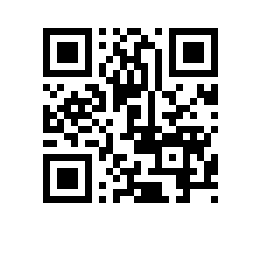 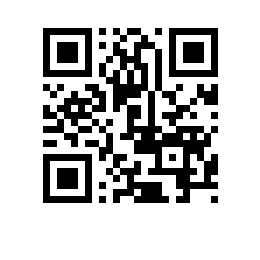 Об отзыве доверенности В связи с прекращением трудовых отношений с аналитиком отдела международного сотрудничества Джобировой Шахнозой Эраджовной (приказ (распоряжение) о прекращении (расторжении) трудового договора с работником (увольнении) от 24.04.2023 № 8.2.6.4-03/240423-01)ПРИКАЗЫВАЮ:Отозвать с 24.04.2023 доверенность от 22.12.2021 № 8.2.6.9-09/221221-1, выданную на имя аналитика отдела международного сотрудничества Джобировой Шахнозы Эраджовны.Контроль исполнения приказа оставляю за собой.Директор									Г.Е. Володина